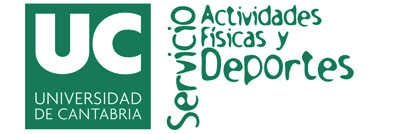 PROGRAMACIÓN DE ACTIVIDADES CURSO 2019/2020* TERCER TRIMESTRE *ACTIVIDAD: “EXCURSIONES DE MONTAÑA”Domingo, 10 de MAYO de 2020NÚMERO DE PLAZAS: 105 personas; el miércoles anterior a la fecha de la excursión se ajustará el nº de plazas a la capacidad del autocar/es.EQUIPAMIENTO:
Comida del día, agua, ropa de abrigo, chubasquero y botas de montaña, también se recomiendan bastones.ITINERARIO:La undécima ruta de la temporada la realizaremos por el macizo oriental de los Picos de Europa, en concreto por el sector correspondiente al término municipal de Cillorigo de Liébana. En esta ocasión nosotros ascenderemos a Los Ciruenzos (1.314 m.), una cumbre modesta en comparación con otras cercanas, pero con panorámicas estupendas sobre la comarca lebaniega. El autobús saldrá de Santander (Estación Marítima) a las 8.00, pasando por Valdecilla sobre las 8.10, y por Torrelavega (Pabellón “La Habana Vieja”) sobre las 8.30, para seguir por la autovía del Cantábrico y el Desfiladero de la Hermida hasta Potes, donde haremos la parada técnica. Luego seguiremos hasta el Castañar del Habario (540 m.), inmediato al pueblo de Pendes, donde empezaremos la marcha. Subiremos por Cotanillo y por detrás de la Peñuca de Colio (845 m.), usando el camino de acceso al puerto de Las Brañas, propiedad de cinco de los pueblos del Valle de Cillorigo: Bejes, Cabañes, Colio, Lebeña y Pendes. Después de alcanzar el Collado de las Ceacinas (1.237 m.), daremos vista al puerto y ascenderemos a la cumbre occidental y más elevada de Los Ciruenzos (1.314 m.), donde comeremos si el tiempo lo permite. Luego descenderemos hasta el Collado Pelea (995 m.), para seguir por el Collado de Pebe (721 m.) y la canal del mismo nombre hasta Los Mollares, descendiendo el último tramo por carretera hasta el pueblo de La Hermida (100 m.), donde nos esperará el autobús. Después de tomar algo e ir al baño, volveremos en el autobús a Cantabria.COMENTARIO DE LOS GUIAS:Esta ruta es relativamente moderada en cuanto a la subida, casi 800 metros, pero tiene algo más de 1.200 metros de desnivel de bajada, por lo que se recomienda a personas que tengan cierta costumbre de andar por el monte. El recorrido suma unos 13 kilómetros, con casi 800 metros de desnivel de subida y más de 1.200 de bajada, con algunos tramos sin camino, por lo que se puede calificar de dificultad media-alta.Precios: 	TD: 10,50 €		 S.T: 13,50 €		 P.N.U.: 16,40 €Inscripciones: Se podrá inscribir y realizar el pago de una o varias de las excursiones de montaña del trimestre en curso, recogiendo el o los impresos en la administración, y debiendo entregar el resguardo del ingreso del pago, de no ser así se considera desistida su petición.Una vez cubiertas todas las plazas se abrirá la lista de espera.La organización se reserva el derecho de modificar el trazado de la ruta por causas meteorológicas, cacerías, incendios forestales, etc..., pero siempre se ofrecerá un plan B o actividad alternativa.